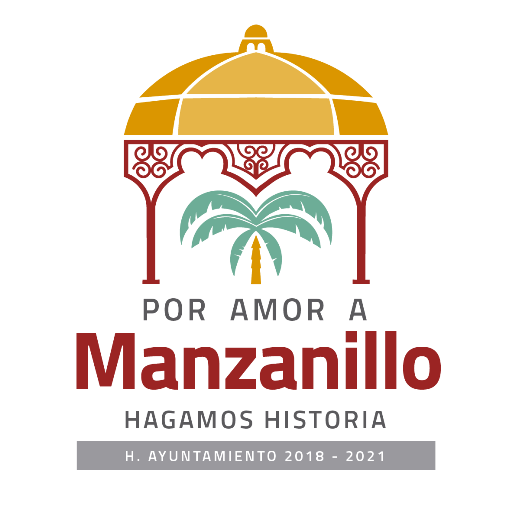 TITULARMiguel Ángel Cisneros TopeteDOMICILIO OFICIALAvenida Juárez Numero 100Colonia CentroCódigo Postal 28200CORREO ELECTRÓNICO transparencia@manzanillo.gob.mx